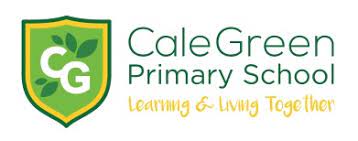 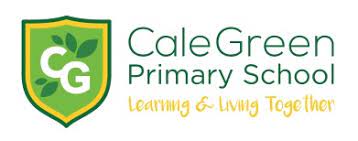 Cale Green Primary SchoolExpressive Arts and Design progress model for knowledge and skillsLinks to KS1 curriculumMinimum expectations for Reception (4-5 years)Minimum expectations for Reception (4-5 years)Minimum expectations for Reception (4-5 years)Minimum expectations for Reception (4-5 years)Minimum Expectations for Nursery (3-4 years)Minimum Expectations for Nursery (3-4 years)Minimum Expectations for Nursery (3-4 years)Minimum Expectations for Nursery (3-4 years)Minimum Expectations for Nursery (3-4 years)PaintingColour matching, altering tint and shadeWarm/Cool coloursColour matching to a specific colour and shadeColour matching to a specific colour and shadeAdd white or black paint to alter tint or shadeAble to mix primary colours to make secondary colours and use appropriately in their workAble to mix primary colours to make secondary colours and use appropriately in their workAble to mix primary colours to make secondary colours and use appropriately in their workBegin to explore mixing colours to make secondary colours with supportBegin to explore mixing colours to make secondary colours with supportUse pre-mixed paints and are able to name coloursPaintingLines of varying thickness, Dots and lines for pattern/texture. Use a variety of brushes and toolsCan independently select additional tools (stamps, rollers etc) to improve their paintingCan independently select additional tools (stamps, rollers etc) to improve their paintingCan hold a paintbrush using a tripod gripCan use thin brushes to add detailCan use thin brushes to add detailCan use thick brushesEnjoys using hands, feet and fingers to paintEnjoys using hands, feet and fingers to paintCan hold a paintbrush in the palm of their handPaintingPrint with a variety of resourcesCreate patterns or meaningful pictures when printingCreate patterns or meaningful pictures when printingCreate patterns or meaningful pictures when printingPrint with small shapes, small sponges, fruit, shapes and other resourcesAutumn 2 ‘Why is it always cold in winter?’ Print with small shapes, small sponges, fruit, shapes and other resourcesAutumn 2 ‘Why is it always cold in winter?’ Print with small shapes, small sponges, fruit, shapes and other resourcesAutumn 2 ‘Why is it always cold in winter?’ Print with large shapes and larger spongesPrint with large shapes and larger spongesPrint with large shapes and larger spongesDrawingChildren must be exposed to models and be able to identify key features of living thingsDraws with detail (bodies with sausage limbs and additional features)Draws bodies of an appropriate size for what they’re drawingDraws bodies of an appropriate size for what they’re drawingDraws people (no neck or body yet)Autumn 1 ‘What do I know about me?’ Draws people (no neck or body yet)Autumn 1 ‘What do I know about me?’ Draws people (no neck or body yet)Autumn 1 ‘What do I know about me?’ Draws faces with features and draws enclosed spaces, giving meaningDraws faces with features and draws enclosed spaces, giving meaningMakes marks. Draws circles and lines. DrawingChildren draw portraits, detailed pictures, landscapes, buildings and cityscapesChildren are beginning to draw self-portraits, landscapes and buildings/cityscapesAutumn 1 ‘Portraits: ‘What do I know about me?’ Children are beginning to draw self-portraits, landscapes and buildings/cityscapesAutumn 1 ‘Portraits: ‘What do I know about me?’ Children are beginning to draw self-portraits, landscapes and buildings/cityscapesAutumn 1 ‘Portraits: ‘What do I know about me?’ Children are able to draw simple things from memoryChildren are able to draw simple things from memoryChildren are able to draw simple things from memoryChildren draw things that they observeChildren draw things that they observeChildren draw things that they observeCollageJoins items which have been cut, torn or gluedJoin items in a variety of ways – Sticky tape, masking tape, string, ribbonAutumn 2 ‘Why is it always cold in winter?’ Join items in a variety of ways – Sticky tape, masking tape, string, ribbonAutumn 2 ‘Why is it always cold in winter?’ Join items with glue or tapeUse glue sticks and glue spatulas independentlyUse glue sticks and glue spatulas independentlyUse glue sticks and glue spatulas independentlyUse glue spatulas with support Use glue spatulas with support Use glue sticks with supportCollageImprove models by adding textureKnows how to secure boxes, toilet rolls, decorate bottlesKnows how to secure boxes, toilet rolls, decorate bottlesKnows how to improve models (scrunch, twist, fold, bend, roll)Adds other materials to develop models (tissue paper, glitter…)Adds other materials to develop models (tissue paper, glitter…)Adds other materials to develop models (tissue paper, glitter…)Use sprung/ dual/ single scissors with supportUse sprung/ dual/ single scissors with supportUse masking tape with supportCollageMake collages and mosaics using different materialsWeaves itemsImproved vocab – flexible, rigidImproved vocab – flexible, rigidSmooth, rough, bendy, hardWeave (fine motor)Additional textures – children describe as smooth or bumpyBeginning to weave (gross motor)Additional textures – children describe as smooth or bumpyBeginning to weave (gross motor)Additional textures – children describe as smooth or bumpyBeginning to weave (gross motor)Exploring textures in workshop provisionExploring textures in workshop provisionExploring textures in workshop provisionSculptureUse a variety of natural, recycled and manufactured materials to sculptBuilds models which replicate those in real life. Can use a variety of resources – loose part playBuilds models which replicate those in real life. Can use a variety of resources – loose part playBuilds models which replicate those in real life. Can use a variety of resources – loose part playBuilds simple models using walls, roofs and towers.Builds simple models using walls, roofs and towers.Builds simple models using walls, roofs and towers.Builds walls to create enclosed spacesBuilds walls to create enclosed spacesBuilds towers by stackings objectsSculptureUse a variety of techniques and shapes to sculptMakes something with clear intentionsMakes something with clear intentionsMakes something that they give meaning toManipulates playdough and clay (rolls, cuts, squashes, pinches, twists…)Manipulates playdough and clay (rolls, cuts, squashes, pinches, twists…)Manipulates playdough and clay (rolls, cuts, squashes, pinches, twists…)Makes marks in playdoughMakes marks in playdoughExplores playdoughMusicExpresses their opinionUnderstands emotion through music and can identify if music is ‘happy’, ‘scary’ or ‘sad’Understands emotion through music and can identify if music is ‘happy’, ‘scary’ or ‘sad’Understands emotion through music and can identify if music is ‘happy’, ‘scary’ or ‘sad’Talks about how music makes them feelTalks about how music makes them feelTalks about how music makes them feelResponds to music with expression/ movement/ by joining inResponds to music with expression/ movement/ by joining inEnjoys listening to musicMusicCan change the tempo and dynamicsRecognises instruments in musicCompose their own simple tunesCreates sound effectsWrites down compositionsSelects own instruments and plays them in time to music.Can change the tempo and dynamics whilst playingKnows how to use a wide variety of instruments.Beginning to write own compositions using symbols, pictures or patternsMusic lessonsSelects own instruments and plays them in time to music.Can change the tempo and dynamics whilst playingKnows how to use a wide variety of instruments.Beginning to write own compositions using symbols, pictures or patternsMusic lessonsSelects own instruments and plays them in time to music.Can change the tempo and dynamics whilst playingKnows how to use a wide variety of instruments.Beginning to write own compositions using symbols, pictures or patternsMusic lessonsIs able to name a wide variety of instruments. Plays a given instrument to a simple rhythmAutumn 2 ‘Why is it always cold in winter?’ Is able to name a wide variety of instruments. Plays a given instrument to a simple rhythmAutumn 2 ‘Why is it always cold in winter?’ Is able to name a wide variety of instruments. Plays a given instrument to a simple rhythmAutumn 2 ‘Why is it always cold in winter?’ Explores instruments and is beginning to name them (drum, tambourine, maraca, triangle…)Explores instruments and is beginning to name them (drum, tambourine, maraca, triangle…)Explores instruments and is beginning to name them (drum, tambourine, maraca, triangle…)Singing and dancingPut a sequence of actions togetherLearns longer dance routines, matching paceSpring term dance - PELearns longer dance routines, matching paceSpring term dance - PELearns longer dance routines, matching paceSpring term dance - PELearns short routines, beginning to match paceSpring Term - Dance PELearns short routines, beginning to match paceSpring Term - Dance PELearns short routines, beginning to match paceSpring Term - Dance PECopies basic actions Copies basic actions Moves to musicSinging and dancingBegin to improvise independently to create a simple danceReplicates dances and performancesChristmas performanceNursery rhyme event - MayReplicates dances and performancesChristmas performanceNursery rhyme event - MayReplicates dances and performancesChristmas performanceNursery rhyme event - MayShares likes and dislikes about dances/performancesShares likes and dislikes about dances/performancesWatches dances and performancesBeginning to watch performances for short periods of timeBeginning to watch performances for short periods of timeBeginning to watch performances for short periods of timeSinging and dancingSings in tune and to the correct beatSings by themselves, matching pitch and following melodySings in a group, matching pitch and following melodySings in a group, matching pitch and following melodySings in a group, trying to keep in timeOngoing, Christmas play, Nursery Rhyme Day / Week Sings in a group, trying to keep in timeOngoing, Christmas play, Nursery Rhyme Day / Week Sings in a group, trying to keep in timeOngoing, Christmas play, Nursery Rhyme Day / Week Sings familiar songs and rhymesKnows some words when singingKnows some words when singingRole playTo take part in a simple role play of a known storyUses imagination to develop own storylinesUses experiences and learnt stories to develop storylinesUses experiences and learnt stories to develop storylinesUses own experiences to develop storylinesUses own experiences to develop storylinesUses own experiences to develop storylinesPlays with familiar resources and sometimes uses objects to represent things in playPlays with familiar resources and sometimes uses objects to represent things in playPlays with familiar resources and sometimes uses objects to represent things in playRole playTo take part in a simple role play of a known storyEnhance with resources that they pretend are something elseChildren enhance small world play with simple resourcesChildren enhance small world play with simple resourcesParticipates in small world play related to rhymes and storiesParticipates in small world play related to rhymes and storiesParticipates in small world play related to rhymes and storiesSimple small world (farm, cars, trains, dolls)Simple small world (farm, cars, trains, dolls)Simple small world (farm, cars, trains, dolls)IndependenceReviews own work and makes improvementsCombines media and materials – card, fabric, clay etcCombines media and materials – card, fabric, clay etcCombines media and materials – card, fabric, clay etcChooses resources from a wider selection and of which is appropriate to the task (black paint on white paper, white paint on black…)Chooses resources from a wider selection and of which is appropriate to the task (black paint on white paper, white paint on black…)Chooses resources from a wider selection and of which is appropriate to the task (black paint on white paper, white paint on black…)Selects resources with support (increased choice)Selects resources with support (increased choice)Selects resources with support (limited choice)IndependenceReviews own work and makes improvementsReturns to work on another occasion to edit and improveReturns to work on another occasion to edit and improveReturns to work on another occasion to edit and improveCreates their own piece of art and begins to self-correct any mistakesCreates their own piece of art and begins to self-correct any mistakesCreates their own piece of art and begins to self-correct any mistakesCreates their own piece of art and gives meaningCreates their own piece of art and gives meaningCreates their own piece of artIndependenceTo develop and share their ideas, experiences and imaginationCreates collaboratively, sharing ideas with peers and developing skills furtherCreates collaboratively, sharing ideas with peers and developing skills furtherCreates collaboratively, sharing ideas with peers and developing skills furtherWorks independently and with friends, copying ideas and developing skills togetherWorks independently and with friends, copying ideas and developing skills togetherWorks independently and with friends, copying ideas and developing skills togetherChildren work independently and with adult support to develop basic skillsChildren work independently and with adult support to develop basic skillsChildren work independently and with adult support to develop basic skillsResources(not limited to)Children are exposed to using different materialsWatercolour paints, pastels, string, marbles, cutlery, whisks, hole punches, staplers (supervise), cotton buds, cotton wool, foil, art strawsContinuous Provision /  EnhancementsWatercolour paints, pastels, string, marbles, cutlery, whisks, hole punches, staplers (supervise), cotton buds, cotton wool, foil, art strawsContinuous Provision /  EnhancementsWatercolour paints, pastels, string, marbles, cutlery, whisks, hole punches, staplers (supervise), cotton buds, cotton wool, foil, art strawsContinuous Provision /  EnhancementsThick and thin paintbrushes, thin chalks, thin wax crayons, thin pencils, thin pencil crayons, variety of powder paints, clay, charcoal, highlighters, tracing paper, transient materials, rollers, sculpting tools for playdough/clay, sponges, scissors, interactive screenContinuous Provision /  EnhancementsThick and thin paintbrushes, thin chalks, thin wax crayons, thin pencils, thin pencil crayons, variety of powder paints, clay, charcoal, highlighters, tracing paper, transient materials, rollers, sculpting tools for playdough/clay, sponges, scissors, interactive screenContinuous Provision /  EnhancementsThick and thin paintbrushes, thin chalks, thin wax crayons, thin pencils, thin pencil crayons, variety of powder paints, clay, charcoal, highlighters, tracing paper, transient materials, rollers, sculpting tools for playdough/clay, sponges, scissors, interactive screenContinuous Provision /  EnhancementsPalm brushes, Large chalks, Whiteboard pens, chunky wax crayons, chunky pencil crayons, pencils, Pre-mixed paint, Primary powder paint colours, glue sticks, glue spatulas, PVA glue, Felt tips, differentiated scissors, card, paper, embellishments, card boxes, card tubes, plastic lids, wooden sticks etc. Palm brushes, Large chalks, Whiteboard pens, chunky wax crayons, chunky pencil crayons, pencils, Pre-mixed paint, Primary powder paint colours, glue sticks, glue spatulas, PVA glue, Felt tips, differentiated scissors, card, paper, embellishments, card boxes, card tubes, plastic lids, wooden sticks etc. Palm brushes, Large chalks, Whiteboard pens, chunky wax crayons, chunky pencil crayons, pencils, Pre-mixed paint, Primary powder paint colours, glue sticks, glue spatulas, PVA glue, Felt tips, differentiated scissors, card, paper, embellishments, card boxes, card tubes, plastic lids, wooden sticks etc. Linked aspects of Early Learning GoalsPhysical DevelopmentFine Motor Skills ELG Children at the expected level of development will: - Use a range of small tools, including scissors, paint brushes and cutlery; - Begin to show accuracy and care when drawing.Gross Motor Skills ELG Children at the expected level of development will: - Move energetically, such as running, jumping, dancing, hopping, skipping and climbing.Expressive Arts and Design Creating with Materials ELG Children at the expected level of development will: - Safely use and explore a variety of materials, tools and techniques, experimenting with colour, design, texture, form and function; - Share their creations, explaining the process they have used; - Make use of props and materials when role playing characters in narratives and stories. Being Imaginative and Expressive ELG Children at the expected level of development will: - Invent, adapt and recount narratives and stories with peers and their teacher; - Sing a range of well-known nursery rhymes and songs; - Perform songs, rhymes, poems and stories with others, and – when appropriate try to move in time with music.Expressive Arts and Design Creating with Materials ELG Children at the expected level of development will: - Safely use and explore a variety of materials, tools and techniques, experimenting with colour, design, texture, form and function; - Share their creations, explaining the process they have used; - Make use of props and materials when role playing characters in narratives and stories. Being Imaginative and Expressive ELG Children at the expected level of development will: - Invent, adapt and recount narratives and stories with peers and their teacher; - Sing a range of well-known nursery rhymes and songs; - Perform songs, rhymes, poems and stories with others, and – when appropriate try to move in time with music.Expressive Arts and Design Creating with Materials ELG Children at the expected level of development will: - Safely use and explore a variety of materials, tools and techniques, experimenting with colour, design, texture, form and function; - Share their creations, explaining the process they have used; - Make use of props and materials when role playing characters in narratives and stories. Being Imaginative and Expressive ELG Children at the expected level of development will: - Invent, adapt and recount narratives and stories with peers and their teacher; - Sing a range of well-known nursery rhymes and songs; - Perform songs, rhymes, poems and stories with others, and – when appropriate try to move in time with music.LiteracyComprehension ELG Children at the expected level of development will: - Demonstrate understanding of what has been read to them by retelling stories and narratives using their own words and recently introduced vocabulary; - Use and understand recently introduced vocabulary during discussions about stories, non-fiction, rhymes and poems and during role-play.LiteracyComprehension ELG Children at the expected level of development will: - Demonstrate understanding of what has been read to them by retelling stories and narratives using their own words and recently introduced vocabulary; - Use and understand recently introduced vocabulary during discussions about stories, non-fiction, rhymes and poems and during role-play.LiteracyComprehension ELG Children at the expected level of development will: - Demonstrate understanding of what has been read to them by retelling stories and narratives using their own words and recently introduced vocabulary; - Use and understand recently introduced vocabulary during discussions about stories, non-fiction, rhymes and poems and during role-play.Understanding the WorldThe Natural World ELG Children at the expected level of development will: - Explore the natural world around them, making observations and drawing pictures of animals and plants; Understanding the WorldThe Natural World ELG Children at the expected level of development will: - Explore the natural world around them, making observations and drawing pictures of animals and plants; Understanding the WorldThe Natural World ELG Children at the expected level of development will: - Explore the natural world around them, making observations and drawing pictures of animals and plants; 